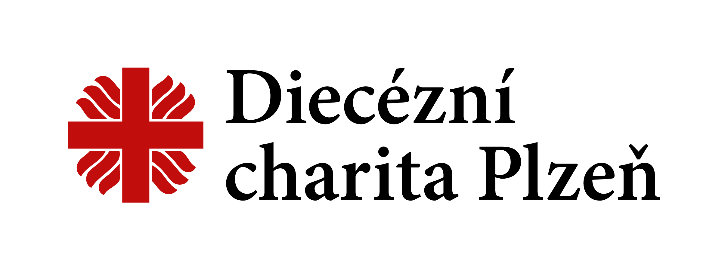 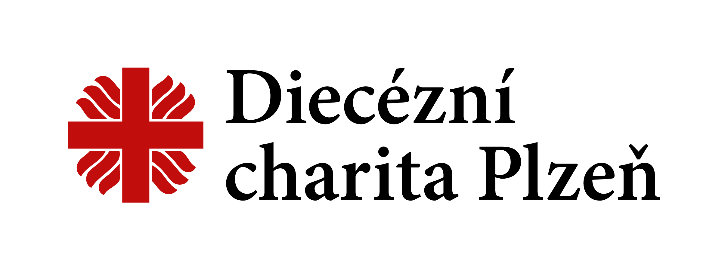 	Žádost o poskytnutí sociální služby v Domově pro matky s dětmi v tísni – Domažlice                    Datum podání žádosti:                     Číslo žádosti:                           (vyplňuje pracovník DMD)Jméno a příjmení žadatelky:			           	Rok narození: 							 Trvalé bydliště - město:					           		 Současné bydliště: kontaktní telefon:	Požadovaný termín poskytnutí služby:   Nezletilé děti, které budou využívat službu společně se žadatelkou:Těhotenství žadatelky:   ANO   - NE     	Předpokládaný termín porodu: __________________Důvody podání žádosti: Prohlášení žadatelky (zákonného zástupce):Prohlašuji, že veškeré údaje v této žádosti jsem uvedla dobrovolně a pravdivě. Souhlasím, že osobní údaje v této žádosti mohou být poskytovatelem použity v souladu s Nařízením Evropského parlamentu a Rady EU 2016/679.  O přijetí či nepřijetí do DMD mě informujte (zaškrtněte jednu možnost):telefon			__________________________email			________________________________________doručovací adresa    	________________________________________UPOZORNĚNÍ: Při uvolnění místa v DMD Vás budeme kontaktovat Vámi zvoleným způsobem. Z tohoto důvodu je nutné, abyste nám sdělila případnou změnu kontaktních údajů (telefonu, emailu, doručovací adresy). V případě, že se s Vámi nebudeme moci spojit, nemůžete být do zařízení přijata a Vaše žádost bude vyřazena z pořadníku. Prohlášení poskytovatele služby: Poskytovatel prohlašuje, že při poskytování sociální služby postupuje v souladu s Nařízením Evropského parlamentu a Rady (EU) 2016/679  ze dne 27. dubna 2016 o ochraně fyzických osob v souvislosti se zpracováním osobních údajů a o volném pohybu těchto údajů a o zrušení směrnice 95/46/ES (obecné nařízení o ochraně osobních údajů).Poskytovatel zpracovává osobní údaje v žádosti na základě Vašeho souhlasu. Doba, po kterou budou osobní údaje uloženy, je dobou nezbytnou, po vyřazení žadatele nebo po vašem odvolání bude žádost skartována.V  _______________dne _______________  	_______________________                                                                                                            podpis žadatelky                                                                                                        (zákonného zástupce)Vyjádření DMD k žádosti:Odůvodnění:jméno a příjmenívěkškola